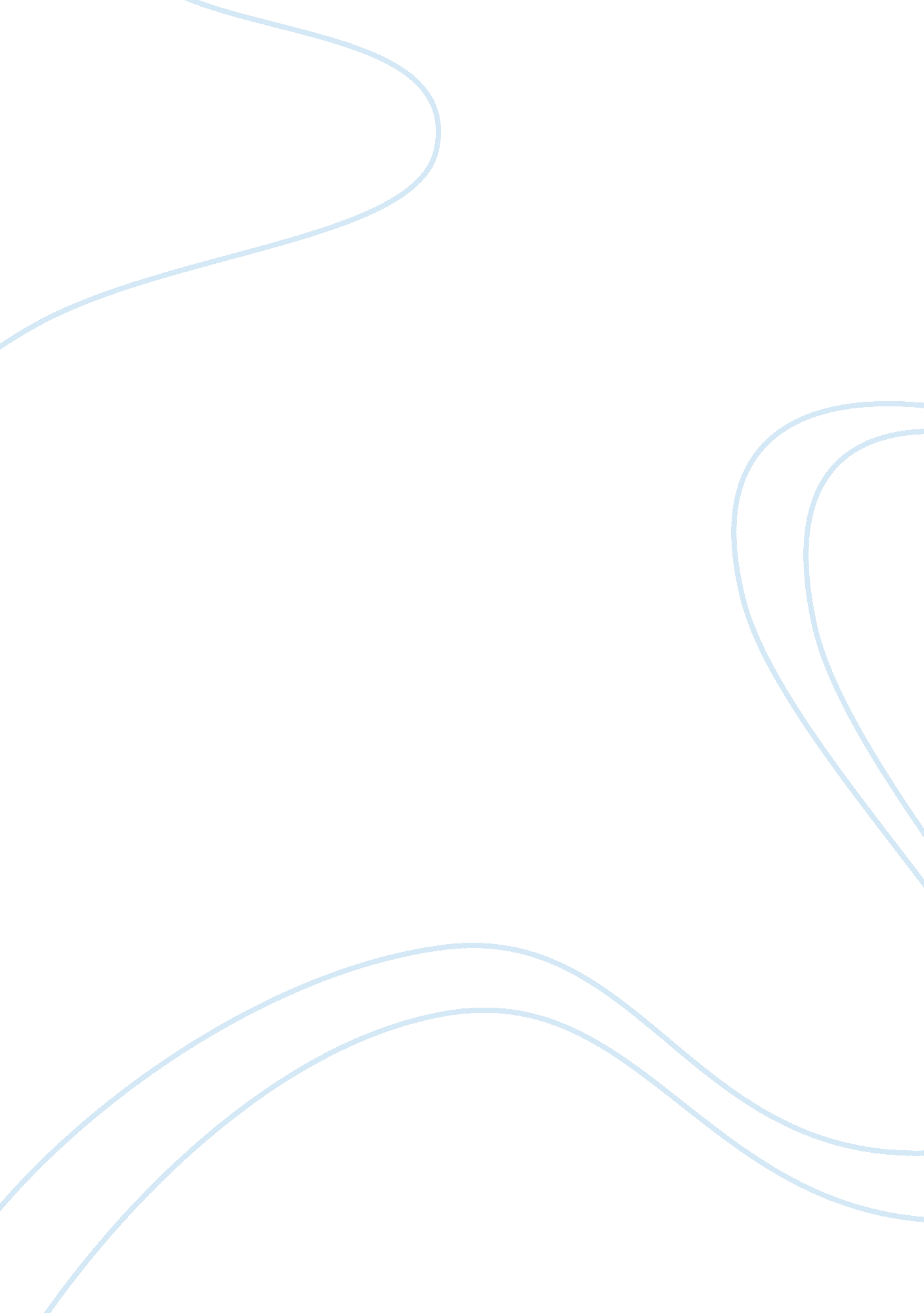 Reading-"streams to the river, river to the sea" chapters 1-9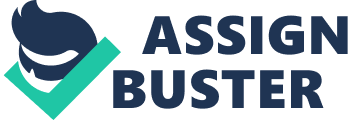 " Streams to the River, River to the Sea" name of the book1986year the book was publishedwhy Thomas Jefferson chos Meriwether Lewisbecause he was young (29), was a tireless youth, and gave serious thought to the looks of the landwhy Thomas Jefferson chose William Clarkbecause he was laid-back and took each day as it cameShoshonea nomadic tribe who lived high up in the mountainsScott O'Dellauthor of the bookJaneyClark's name for Sacagaweahistorical fictiongenre of the bookfirst-personpoint of view the story is written inblackcapanother name for a blackberrytwo Minnetareesthe amount of Minnetarees Sacagawea sees while picking blackcaps with Running Deerfiresticka rifleRunning Deer and Sacagawea's relationship to each otherthey are cousinsthey are capturedwhat happens to Sacagawea and Running Deer when the Minnetarees raid their villagesachema chief or leaderTall RockSacagawea's captor, who is tall, mute Native American, has a head that site squatly between his shoulders, is thin, and older than Sacagawea's fatherSacagawea's mother's scalpwhat Tall Rock has tied to his belt ONREADING-" STREAMS TO THE RIVER, RIVER TO THE SEA" CHAPTERS 1-9 SPECIFICALLY FOR YOUFOR ONLY$13. 90/PAGEOrder Now 